Confinement : Des jeux pour enfants sans écran et (presque) sans matérielLe jeu de cache-cache des objets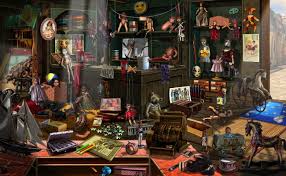 A partir de 3 ansRègle : Cacher un objet dans la maison, et le faire trouver par l’enfant/ les enfants. Si un seul enfant cherche l’objet, il est intéressant de l’aider en donnant des indices: Quand l’enfant s’approche de l’objet, on lui dit « tu chauffes ».  S’il est tout prêt de l’objet, on lui dit : « tu brûles »Au contraire, s’il s’éloigne de l’objet, on lui dit « tu refroidis », « tu gèles », etc.  